MENINGKATKAN HASIL BELAJAR KOSA KATA BAHASA ARAB MELALUI MEDIA GAMBAR PADA ANAK KELOMPOK B2 TK ISLAM  AS’ ADIYAH KENDARI  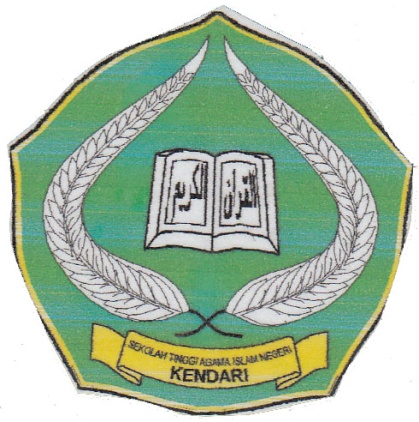 Skripsi Diajukan untuk Memenuhi Salah Satu Syarat Mencapai Gelar Sarjana Pendidikan Islam pada Program Studi Pendidikan Agama IslamOLEH, ST. AISYAH  10010101011 JURUSAN TARBIYAH SEKOLAH TINGGI AGAMA ISLAM NEGERI KENDARI 2012PERNYATAN KEASLIAN SKRIPSIDengan penuh kesadaran, penulis yang bertanda tangan di bawah ini, menyakan bahwa skripsi ini adalah benar-bevar hasil karya penulis sendiri, dan jika kemudian hari terbukti bahwa ini merupakan duplikat, tiruan, plagiat, dan dibuat atau dibantu orang lain secara keseluruhan atau sebahagian, maka skripsi dan gelar yang diperoleh karenanya, batal dengan hukum.Kendari,    Desember 2012Yang Membuat Pernyataan ST. AISYAH  NIIM. 10010101011PERSETUJUAN PEMBIMBINGSkripsi yang berjudul: Meningkatkan Hasil Belajar Kosa Kata Bahasa Arab Melalui Media Gambar Pada Anak Kelompok B1 TK Islam As’ Adiyah Kendari” yang diajaukan oleh saudari, ST. Aisyah A.Ma Nim. 10010101011, mahasiawa Program Studi Kualifikasi Jurusan Tarbiyah Sekolah Tinggi Agama Islam Negeri (STAIN) Sultan Qaimuddin Kendari, telah diperiksa oleh pembimbing selanjutnya dinyatakan disetujui untuk diseminarkan. 						Kendari,     September  2012 						Pembimbing Dra. Hj. Nurseha Gazali, M.PdNIP. 195202061985032001PENGESAHAN SKRIPSI Skripsi yang berjudul “Meningkatkan Hasil Belajar Kosa Kata Bahasa Arab Melalui Media Gambar Pada Anak Kelompok B1 TK Islam As’ Adiyah Kendari” yang di Susun oleh ST. Aisyah A.Ma Nim. 10010101011” mahasiswa jurusan Tarbiyah Program Studi Pendidikan Agama Islam (STAIN) Kendari, telah diuji dan dipertahankan dalam sidang Munaqasyah pada hari Selasa, 25 Desember 2012 M bertepatan dengan tanggal 11 Shafar 1434 H, dan dinyatakan telah dapat diterima sebagai salah satuh syarat untuk memperoleh gelar sarjana Pendidikan Islam, dengan beberapa perbaikan. Kendari, 11 Shafar 1434 H25 Desember 2012 DEWAN PENGUJIKetua 	:  Dra. Hj. Nurseha Gazali, M.Pd   (	)Anggota	:  Drs. H.Herman, M.Pd.I	      (	)   Dra. Sulaeha, M.Ag	      (	) Diketahui olehKetua STAIN KendariDR. H. Nur Alim, M.PdNIP. 19650504 199103 1 005KATA PENGANTAR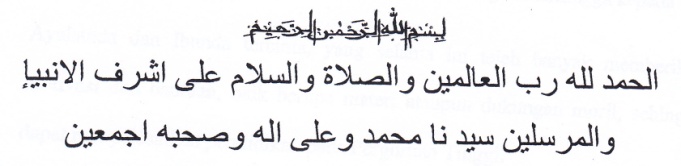 Puji syukur haruslah kita panjatkan kehadirat Allah SWT, karena berkat rahmat dan hidayah-Nyalah sehingga skripsi ini bisa terselesaikan dengan baik. Shalawat serta salam semoga tetap tercurah kepada junjungan kita Nabi besar Muhammad SAW, keluarganya, dan sahabatnya karena telah rela memperjuangkan agama Islam dengan mempertaruhkan jiwanya dan hartanya sehingga agama Islam tersebar ke seluruh dunia sampai dapat kita rasakan saat ini.Skripsi ini berjudul : " Meningkatkan Hasil Belajar Kosa Kata Bahasa Arab Melalui Media Gambar Pada Anak Kelompok B1 TK Islam As’ Adiyah Kendari " yang disusun untuk memenuhi persyaratan dalam mencapai gelar Sarjana pada Jurusan Tarbiyah Program Studi Pendidikan Agama Islam STAIN Kendari.Penulis menyadari bahwa dalam penyusunan dan penulisan skripsi ini, mengalami banyak hambatan dan rintangan tapi karena berkat bantuan, dorongan, dan bimbingan dari semua pihak baik langsung maupun tidak langsung sehingga skripsi dapat terselesaikan.Oleh penulis menyampaikan rasa terimakasih yang tak terhingga kepada:1. Ayahanda dan Ibunda tercinta, yang selama ini telah banyak memberikan motivasi dan bantuan, baik berupa materi ataupun dukungan moril, sehingga dapat menyelesaikan pendidikan pada Perguruan Tinggi.2. Bapak Ketua STAIN Kendari yakni DR. Nur Alim, M.Pd, para pembantu ketua dan segenap dosen dan karyawan, atas segala sarana dan fasilitas yang diberikan selama penulis mehuntut ilmu di STAIN Kendari.3. 	Ibu Dra.Hj.St.Kuraedah,M.Ag sebagai Ketua Jurusan Tarbiyah yang selalu siap dalam memberikan arahan-arahan tentang kepengurusan segala sesuatu yang dibutuhkan mabasiswa. 4. 	Ibu Dra. Hj. Nurseha Gazali, M.Pd  sebagai Pembimbing  kami yang bijaksana dalam mengambil keputusan dan memberikan bimbingan-bimbingan dan arahan-arahan sehingga kami tidak kesulitan dalam kepengurusan-kepengurusan terkait dengan skripsi ini.6. Kepada rekan-rekan Mahasiswa Jurusan Syari'ah STAIN Kendari dan semua pihak yang turut memberikan bantuannya baik moril maupun materil hingga skripsi ini terselesaikan dengan baik.7.	Kepada para informan yang budiman yang telah banyak memberikan informasinya kepada penulis dalam rangka penyelesaian skripsi ini.8. Kepala TK Islam As’Adiyah Kendari yang telah memberikan izin penelitian dan informasinya kepada penulis sehingga skripsi ini dapat diselesaikan dengan baik. Dan seluruh kawan-kawan yang penulis tidak sempat sebutkan namanya satu persatu.Akhirnya kepada Allah jualah penulis mohon taufik dan hidayah-Nya semoga kehadiran skripsi ini dapat memberi manfant bagi pembaca. Penulis menyadari bahwa dalam penulisan skripsi ini masih jauh dari kesempurnaan, olehnya kritik dan saran dari berbagai pihak yang sifatnya membangun penulis sangat diharapkan.Semoga Allah SWT, selalu bersama kita semua Amin 3 xKendari, 12 Oktober 2012Penulis ABSTRAKNAMA 	: 	SITTI AISYAH NIM 	: 	10010101011Judul 	:	Meningkatkan Hasil Belajar Kosa Kata Bahasa Arab Melalui Media Gambar Pada Anak Kelompok B1 TK Islam As’ Adiyah Kendari.Pokok bahasan dalam penelitian ini akan diuraikan tentang masalah penerapan pembelajaran media gambar untuk meningkatkan presasi belajar pendidikan agama Islam di TK As’Adiyah. Rumusan masalah dalam penelitian ini adalah Apakah belajar bahasa Arab dengan menggunakan media gambar dapat memberikan kemudahan bagi anak usia prasekolah di TK Islam As’Adiyah   dalam menguasai kosakata Bahasa Arab?Adakah perbedaan yang signifikan antara hasil belajar kosakata bahasa Arab yang menggunakan media gambar dengan pengajaran biasa (tanpa menggunakan media gambar)? Ada beberapa hal yang berkaitan dengan masalah tersebut untuk dibahas yaitu mulai pengertian model pembelajaran, deskripsi metode pembelajaran melalui media gambar,  langkah-langkah penerapan strategi pembelajaran melalui media gambar hakekat hasil belajar, pengertian pendidikan agama Islam, landasan pendidikan agama Islam, fungsi pendidikan agama Islam, sampai pada faktor faktor yang mempengaruhi hasil belajar.Tujuan dari penelitian ini adalah: Untuk mendeskripsikan penggunaan dan manfaat media gambar dalam proses pengajaran bahasa Arab, terutama untuk memudahkan anak dalam mengenal dan menguasai kosakata bahasa Arab, Untuk mengetahui perbedaan efektifitas dan efisiensi pengajaran kosakata bahasa Arab dengan menggunakan media gambar dan tanpa media gambar. Berdasarkan hasil analisis data dan pembahasan hasil temuan penelitian tindakan ini, dapat  itarik kesimpulan, bahwa secara keseluruhan pelaksanaan kegiatan tindakan pembelajaran yang dirancang danadilaksanakan secara kolaboratif dengan guru kelas kelompok B1 dalam dua siklus tindakan pembelajaran dengan Media Gambar  dalam meningkatkan hasil belajar  anak, telah terlaksana dan berjalan ketarap yang lebih baik sesuai yang diharapkan.Semakin meningkatnya pula perolehan hasil masing-masing anak didik dalam pengembangan hasil belajar  yang diterapkan, dari evaluasi awal sebesar 44%, menjadi 67% pada siklus I, dan meningkat menjadi 83% pada siklus II. Untuk itu dengan melalui Media Gambar  dapat meningkatkan hasil belajar  anak kelompok B1  TK Islam As'adiyah KendariDAFTAR ISI HALAMAN JUDUL 		iHALAMAN KEASLIAN SKRIPSI		iiHALAMAN PERSETUJUAN 		iiiKATA PENGANTAR 		ivABSTRAK 		viDAFTAR ISI 		viiDAFTAR TABEL 		ixDAFTAR GAMBAR 		xDAFTAR LAMPIRAN 		xiBab I Pendahuluan Latar Belakang Masalah		1Perumusan Masalah		8Tujuan dan Manfaat Penelitian		8Definisi Operasional		9Bab II  Tinjauan Pustaka Tinjauan Media Pendidikan		12Tinjauan Mengenai Gambar		14Tinjauan Kosa kata		17Media Pembelajaran Bahasa Kosa Kata Bahasa Arab 		21Teknik Penggunaan Media Pembelajaran Kosa KataBahasa Arab 		22Bab III Metode Penelitian A. Setting Penelitian		25B. Faktor yang Diteliti 		25C. Prosedur Penelitian		26D. Teknik Pengumpulan Data		28E. Teknik Analisis Data		31F. Indikator Kinerja		33Bab IV hasil dan Pembahasan A.  Hasil Penelitian 		341. 	Deskripsi Awal Kegiatan Sebelum Tindakan		342. 	Deskripsi Hasil Temuan pada Pelaksanaan Kegiatan Tindakan Siklus I		383. 	Deskripsi Hasil Temuan pada Pelaksanaan Kegiatan Tindakan Siklus II		48Pembahasan		56Bab V Penutup Kesimpulan 		60Saran 		60DAFTAR PUSTAKA		62LAMPIRAN 		64DAFTAR TABEL Tabel 1. 	Deskriptif Perhitungan Secara Klasikal Kegiatan awal,berdasarkan Perolehan Nilai pengembangan hasil belajarAnak kelompok B1 TK Islam As'adiyah Kendari,Tahun 2012		Tabel 2. 	Deskriptif Perolehan nilai Secara Klasikal Pada Hasil belajar  melalui Menulis kosa kata bahasa arab , Pada Anak Kelompok B1 TK Islam As'adiyah Kendari Pada Tindakan Siklus I,Tahun 2012			Tabel 3. 	Deskriptif Perolehan nilai Secara Klasikal Pada Hasil belajar melalui Menulis kosa kata bahasa arab , Pada Anak Kelompok B1 TK Islam As'adiyah Kendari Pada Tindakan Siklus II, Tahun 2012		DAFTAR GAMBAR Gambar 3.1. Desain Kegiatan Penelitian Tindakan KelasGambar 4.1. Posisi Duduk dalam PengajaranDAFTAR LAMPIRAN Lampiran 1. 	Jadwal Pelaksanaan Penelitian Tindakan Kelas Meningkatkan Hasil Belajar Melalui media gambar Pada Anak Kelompok BI TK Islam As’adiyah Kendari Tahun 2012Lampiran 2. 	Lembar Evaluasi AnakLembar Evaluasi Meningkatkan Hasil Belajar PAI Materi Kosa Kata Bahasa Arab  Melalui Media Gambar  Pada Anak Kelompok B I TK Islam As’adiyah KendariLampran 3. 		Data Perolehan Nilal Anak Pada Setiap Indikator Hasil Evaluasi elalui Media Gambar  Pada Anak Kelompok BI TK Islam As’Adiyah  Kendari Pada Observasi AwalI.ampiran 4. 	Data Nilai Hasil Evaluasi AwalLampirän 5. 	Perolehan Nilai Akhir Pada  Evaluasi AwalLampran 6. 		Data Perolehan Nilai Anak Pada Setiap Indikator Hasil Evaluasi elalui Kegiatan menulis kosa kata bahasa arab  Pada Pengembangan hasil belajar sikius ILampiran 7. 	Data Nilai Hash Tindakan Sikius ILampiran 8 	Perolehan Nilai Akhir Tindakan Sikius ILampiran 9. 	Lembar Observasi Kegiatan Guru Dan Anak Lainpran 10. 	Data Perolehan NiIai Anak Pada Setiap Indikator Hasil EvaiuasiMelalui Kegiatan menulis kosa kata bahasa arab  Pada Pengembangan hasil belajar kosa kata bahasa Arab Sikius IILampiran 11. 	Data Nilai Hasil Tindakan Sikius II Lampiran 12. 	Nilai Perolehan Akhir Tindakan Sikius IILampiranl13. 	Lembar Observasi Kegiatan Guru Dan AnakLampiran 14. 	Rangkuman Perolehan Perkembangan Hasil Belajar  Anak.